– диагностика индивидуального развития воспитанников – система психолого-педагогического
контроля достижения целевых ориентиров ООП ДО, целью которого является своевременное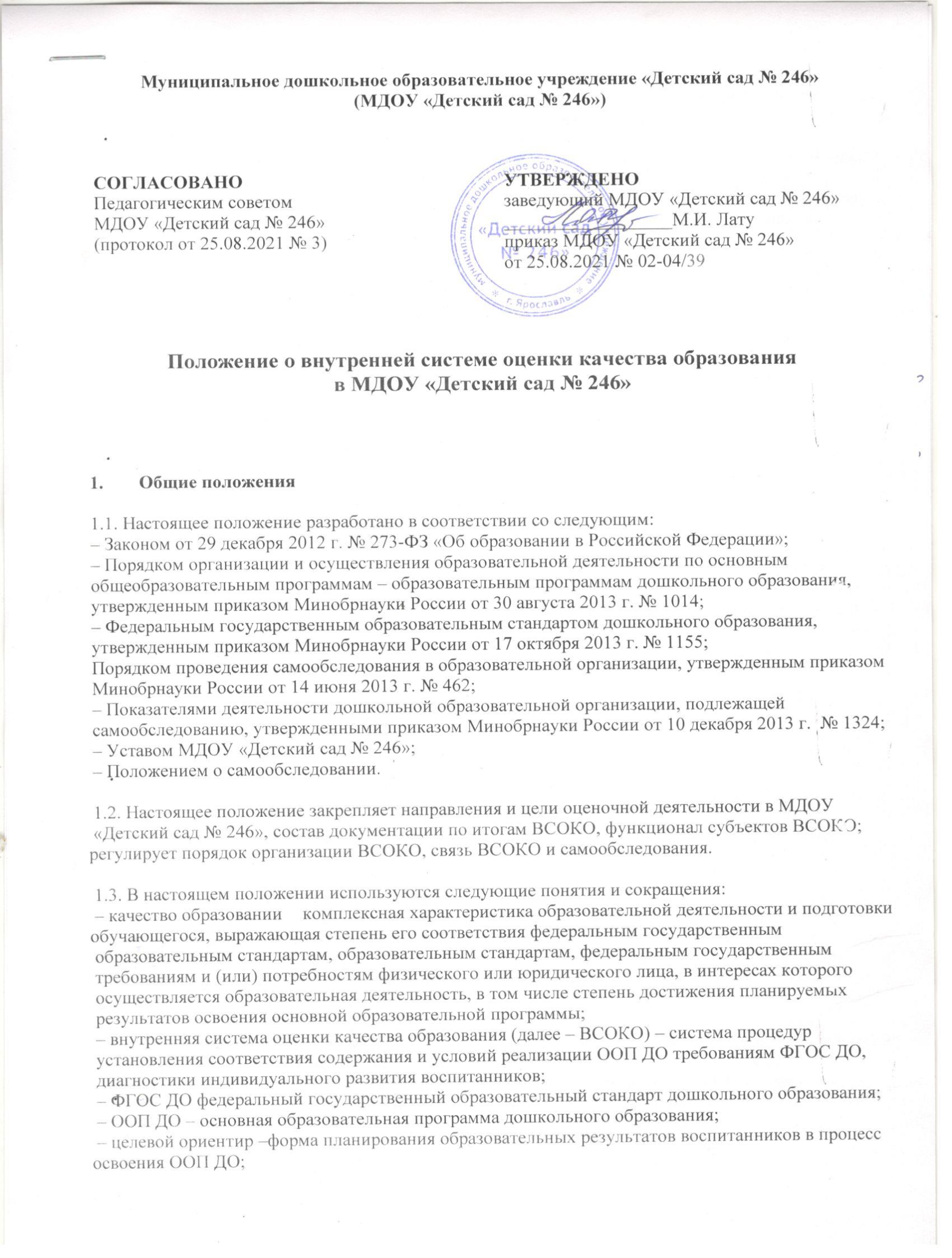 выявление проблем в развитии, оказание воспитанникам адресной психолого-педагогическойпомощи и последующий анализ эффективности педагогических действий;– встроенное педагогическое наблюдение – метод оценки, основанный на том, что педагогическийработник делает заключение о сформированности, частичной сформированности илинесформированности образовательного результата (достижении целевого ориентира) без применения каких-либо КИМ, а исключительно на фактах, наблюдаемых в процессе осуществлениявоспитанником игровой, познавательной, творческой деятельности.1.4. Внутренняя система оценки качества образования:– функционирует во взаимосвязи с системой внутрисадовского контроля реализации ООП ДО;– является базой для подготовки отчета о самообследовании;– строится с учетом показателей независимой оценки качества образования (НОКО).Направления ВСОКО2.1. Направления ВСОКО соответствуют требованиям ФГОС ДО, а также федеральным требованиям к содержанию отчета о самообследовании. Оценке подлежат:– условия реализации ООП ДО (приложение 1);– образовательная деятельность ДОО (приложение 2);– динамика индивидуального развития воспитанников (приложения 3);– результаты освоения ООП ДОО (приложения 4);– удовлетворенность родителей качеством предоставляемых образовательных услуг (приложение 5).2.2. Направления ВСОКО определяют состав лиц, привлекаемых к оценке качества образования, сроки и периодичность оценочных процедур.2.3. В части условий реализации образовательных программ проводится оценка:– кадрового обеспечения образовательной деятельности;– программно-методического обеспечения образовательной деятельности;– психолого-педагогического обеспечения образовательной деятельности;– материально-технической базы ДОО;– развивающей предметно-пространственной среды (РППС);– финансово-экономических условий.2.4. В части содержания дошкольного образования проводится оценка соответствия ООП ДО требованиям ФГОС, включая:– соответствие структуры ООП ДО;– соответствие содержания ООП ДО;– наличие части ООП ДО, формируемой участниками образовательных отношений;– наличие документов, подтверждающих изучение и учет потребностей участников образовательных отношений;– наличие и эффективность функционирования системы планирования и контроля образовательной деятельности.2.5. В части оценки результатов освоения ООП ДОО проводится анализ динамики индивидуального развития воспитанников, осуществляется ежегодный (в начале и конце учебного года) контроль и учет достижения воспитанниками целевых ориентиров ООП ДО, анализируется удовлетворенность родителей качеством предоставляемых образовательных услуг.2.5.1. Итоги оценки динамики индивидуального развития воспитанников не подлежат публичному
представлению. Информация по итогам оценки является конфиденциальной. В отдельных случаях по устному согласованию со старшим воспитателем информацию используют воспитатели групп для проведения разъяснительно-просветительской работы с родителями.2.5.2. Оценка динамики индивидуального развития воспитанников ведется с целью своевременного выявления проблем в их развитии и оказания адресной психолого-педагогической помощи и последующего анализа эффективности педагогических действий.2.6. В части удовлетворенности родителей качеством образовательных услуг организуется систематическое анкетирование родителей. Показатель уровня удовлетворенности родителей используется как дополнительный совокупный критерий качества дошкольного образования, отражающий качество условий, качество программно-методического и педагогического обеспечения образовательной деятельности.Организация функционирования ВСОКО3.1. Функционирование ВСОКО организует заведующий с учетом направлений, обозначенных в разделе 2 настоящего положения.3.2. Оценка условий проводится:– на этапе разработки и утверждения ООП ДО;– в рамках мероприятий внутрисадовского контроля;– ежегодно в конце учебного года с целью анализа развития условий.Оценку условий проводит заведующий согласно приложению 1.3.4. К оценке условий привлекается бухгалтер с целью согласования результатов оценки с показателями выполнения плана финансово-хозяйственной деятельности.3.5. Оценку соответствия ООП ДО требованиям ФГОС ДО проводит старший воспитательсогласно приложению 2.3.6. Результаты оценки соответствия ООП ДО требованиям ФГОС ДО анализирует заведующий и готовит справку о соответствии, которая выносится на обсуждение педагогического совета.3.7. Оценка соответствия ООП ДО требованиям ФГОС ДО проводится на этапе разработки и утверждения ООП ДО.3.8. Оценку достижения воспитанниками целевых ориентиров ООП ДО проводят воспитателисогласно приложению 3. Метод оценки – встроенное педагогическое наблюдение.3.9. Оценка достижения воспитанниками целевых ориентиров ООП ДО проводится дважды в год: в последнюю неделю сентября и последнюю неделю апреля.3.10. По итогам оценки заведующий готовит сводную информацию о динамике индивидуального развития воспитанников за прошедший учебный год (приложение 3).3.11. Оценку удовлетворенности родителей качеством образовательных услуг организуют воспитатели в последнюю неделю апреля. Воспитатели:– раздают родителям воспитанников для заполнения анкеты (приложение 5);– собирают заполненные анкеты;– обобщают результаты анкетирования и предоставляют старшему воспитателю сводную 
информацию по группе.3.12. Осуществление процедур ВСОКО лицами, обозначенными в пунктах 3.1–3.11 настоящего положения, проводится с учетом их должностных инструкций и в соответствии с трудовыми договорами.4. Инструменты ВСОКО4.1. Инструментами ВСОКО выступают:– оперативный контроль;– тематический контроль;– итоговый контроль;– мониторинги.5. Документация ВСОКО5.1. Документацию ВСОКО составляют:– настоящее положение;– приложения к настоящему положению;– заполненные шаблоны оценки по каждому приложению.5.2. Копии настоящего положения и приложений к нему размещаются на сайте МДОУ«Детский сад № 246» в составе материалов отчета о самообследовании.5.3. Приложение 1 используется и как приложение к ООП ДО в части описания РППС.5.4. Заполненные шаблоны оценки по каждому приложению хранятся у заведующего согласно номенклатуре дел.5.5. На основе заполненных шаблонов оценки по приложениям 1, 2, 4, 5 заведующий готовит справки в рамках внутрисадовского контроля реализации ООП ДО.6. Заключительные положения6.1. Настоящее положение подлежит согласованию с педагогическим советом.6.2. В настоящее положение могут быть внесены изменения и дополнения.6.3. Изменения и дополнения вносятся на основе решения педагогического совета.6.4. Изменения и дополнения в настоящее положение не влекут изменений и дополнений в ООП ДО.